Réserve citoyenneANNEXECadre du projetPourquoi ?La Réserve citoyenne permet aux enseignants de solliciter des personnes volontaires pour mettre leurs compétences et leur expérience au service de la transmission des valeurs auprès des élèves.Pour qui ?Pour l’institution scolaire, la mise en place d’une Réserve citoyenne de l’éducation nationale permet de faire appel plus facilement à des intervenants extérieurs pour illustrer en classe les enseignements et les activités éducatives en direction des élèves. Les collectivités territoriales pourront faire appel à ces réservistes dans le cadre d’activités périscolaires. 80 % des réservistes ont ainsi manifesté le souhait d’intervenir aussi sur le temps périscolaire.Comment ?La Réserve citoyenne de l’éducation nationale est un dispositif national. Une application unique http://www.reserve-citoyenne.education.gouv.fr/ permet à toute personne majeure qui le souhaite de s’inscrire à la Réserve citoyenne.Les manifestations d’intérêt sont validés par les recteurs.Chaque réserviste signe la charte d’engagement qui définit les principes d’intervention en classe.Les directeurs d’école, les inspecteurs de circonscription et les chefs d’établissement ont accès à la liste des réservistes qui sont disponibles pour intervenir aux côtés des enseignants en classe.Chaque enseignant  formalise sa demande (définition des besoins : témoignage, éclairage technique ou professionnel, activités spécifique) et  sollicite le directeur de son école. Quoi ?L’enseignant et le réserviste co-construisent l’intervention. Une rencontre au préalable permet en particulier de  définir les points suivants : les objectifs pédagogiques comment adapter l’intervention à l’âge des élèves ? quel est le matériel nécessaire ? quels supports seront utilisés ? quel est le périmètre d’intervention de chacun ?Une fiche (date, heure, modalités pratiques, durée de l’intervention) est établie pour préciser par écrit les éléments de l’intervention (cf. annexe). RemarquesL’intervention du réserviste se déroule sous la responsabilité de l’enseignant ou du personnel éducatif concerné et nécessite sa présence permanente. A tout moment, l’enseignant/le personnel éducatif peut interrompre celle-ci, s’il estime qu’elle ne se conforme pas aux modalités préalablement définies ou que l’attitude du réserviste est contraire aux engagements de la charte. L’enseignant/le personnel éducatif informe le chef d’établissement ou le directeur d’école.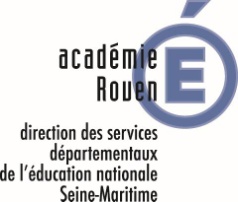 PROJET D'ACTION PARTENARIALE
AVEC INTERVENANT EXTERIEURDomaineENSEIGNEMENT MORAL ET CIVIQUECadreRéserve CitoyenneCirconscription:DIEPPE OUESTCommune:Nom de l'école:Tel :Courriel : Nom de l'intervenant :Coordonnées téléphone et courriel: Nom de l’enseignant(e) :ClasseEffectif                Titre : Projet arts visuels    invitation au voyage .  Lien avec le projet d'école :. Lien avec le projet de classe :Rôle de l'enseignantRôle de l'enseignantRôle de l'intervenantRôle de l'intervenantDescriptif de l’interventionDescriptif de l’interventionDescriptif de l’interventionDescriptif de l’interventionDate : Heure : Heure : Durée de l’intervention : Objectifs : - Objectifs : - Objectifs : - Objectifs : - Références aux programmesRéférences aux programmesRéférences aux programmesRéférences aux programmesEvaluation Modalités de concertation (enseignant/intervenant) :Modalités de suivi et d'évaluation : Indiquer les items évalués à l’issue du projet : Action de valorisation  Date :   Signature de l'enseignantSignature de l'intervenantSignature du directeur